INSTITUTO EDUCACIONAL JOSÉ HERNÁNDEZ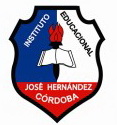 CICLO LECTIVO 2022SOLICITUD DE INSCRIPCIÓN para .………. añoESTUDIANTE:APELLIDO Y NOMBRES: …………………………………………………………………………………………….LUGAR Y FECHA DE NACIMIENTO:……………………………………………………..........................................DOMICILIO: Calle: ………………………………………………………..……..N°: …………………………..……Barrio: …………………………………………………..……… TE: ……………………………………………..…...DOCUMENTO DE IDENTIDAD: …………………………………………………………………………….…….….PADRES:APELLIDO Y NOMBRE/S DEL PADRE: ……………………………………………………………………….……..DNI: ……………………………….………….OCUPACIÓN:…………………………………………………………DOMICILIO:…………………………………………………………………………………………………………….TELÉFONO: …………………………………………………………………………………………………………….APELLIDO Y NOMBRE/S DE LA MADRE: ………………………………………………………………………….DNI:………………………………..OCUPACIÓN:…………………………………………………….………………DOMICILIO:……………………………………………………………………………………………….……………TELÉFONO: ……………………………………………………………………………………………………………TUTOR LEGAL (completar en caso de que los padres no estén a cargo del/la estudiante):APELLIDO Y NOMBRE/S: ………………………………………………………………………….……………….DNI:………………………………..OCUPACIÓN:……………………………………………..……………………DOMICILIO:……………………………………………………………………………………………….….……TELÉFONO: ……………………………………………………………………………………………….………….Nos comprometemos a que el alumno/a cumpla con el uniforme, la asistencia, el estudio, horario y la buena conducta.Córdoba,..…. de…………………..de…….                 ……………………………………                   ……………………………………                          Firma del padre o tutor                                     Firma de la madre o tutor